Universidade Federal de Pernambuco – UFPE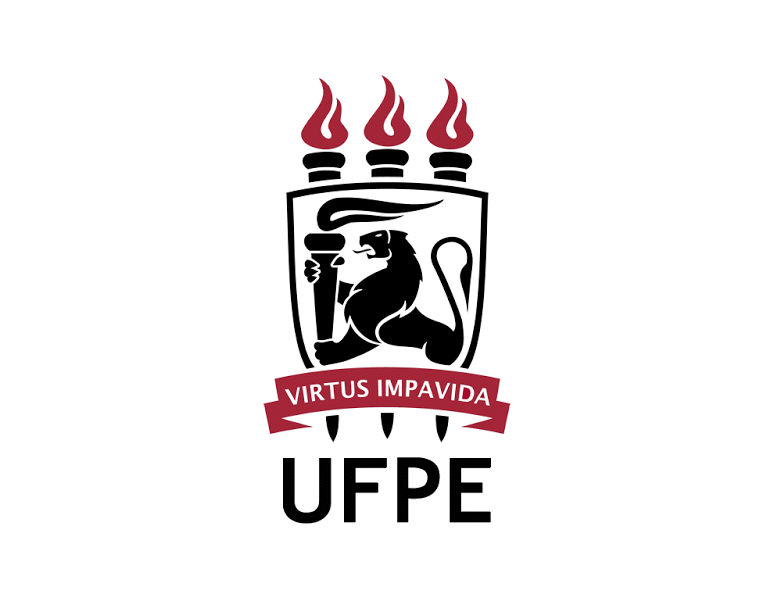 Pró-Reitoria de Gestão de Pessoas e Qualidade de Vida - PROGEPEComissão de Supervisão de Atividades Insalubres ou Perigosas – COSAIPSolicitação de Adicional de Insalubridade/PericulosidadeDOCENTE Insalubridade                            PericulosidadeLEGENDA: *D – Diariamente, S – Semanalmente, M – Mensalmente, SL – SemestralmenteNOME:                                                                                                                             NOME:                                                                                                                             DATA DE ADMISSÃO: _____/_____/_____SIAPE: SIAPE: CPF:CARGO:CARGO:FUNÇÃO:CARGA HORÁRIA SEMANAL CONTRATADA:CARGA HORÁRIA SEMANAL CONTRATADA:                  EFETIVO                 SUBSTITUTOCENTRO/ÓRGÃO SUPLEMENTAR:CENTRO/ÓRGÃO SUPLEMENTAR:TELEFONE CONTATO:UORG/DEPARTAMENTO/SETOR DE LOTAÇÃO:UORG/DEPARTAMENTO/SETOR DE LOTAÇÃO:e-mail:ANEXAR:- Plano Anual Atividades Docente (PAAD)- Relatório Anual de Atividades Docente (RAAD)- Declaração da Chefia do Departamento identificando as disciplinas ministradas, carga horária semanal e delas quais práticas ou teóricas- Plano Anual Atividades Docente (PAAD)- Relatório Anual de Atividades Docente (RAAD)- Declaração da Chefia do Departamento identificando as disciplinas ministradas, carga horária semanal e delas quais práticas ou teóricasDECLARAÇÃO DO SERVIDORDECLARAÇÃO DO SERVIDORDECLARAÇÃO DO SERVIDORDECLARAÇÃO DO SERVIDORDECLARAÇÃO DO SERVIDORDECLARAÇÃO DO SERVIDORDECLARAÇÃO DO SERVIDORDECLARAÇÃO DO SERVIDORDECLARAÇÃO DO SERVIDORDESCRIÇÃO DAS ATIVIDADESDESCRIÇÃO DAS ATIVIDADESLOCAL OU SETOR ONDE DESENVOLVE AS ATIVIDADESLOCAL OU SETOR ONDE DESENVOLVE AS ATIVIDADESDURAÇÃO DAS ATIVIDADES(Deve totalizar a carga horária contratada)DURAÇÃO DAS ATIVIDADES(Deve totalizar a carga horária contratada)DURAÇÃO DAS ATIVIDADES(Deve totalizar a carga horária contratada)DURAÇÃO DAS ATIVIDADES(Deve totalizar a carga horária contratada)DURAÇÃO DAS ATIVIDADES(Deve totalizar a carga horária contratada)DESCRIÇÃO DAS ATIVIDADESDESCRIÇÃO DAS ATIVIDADESLOCAL OU SETOR ONDE DESENVOLVE AS ATIVIDADESLOCAL OU SETOR ONDE DESENVOLVE AS ATIVIDADESDuração em horasFrequência*Frequência*Frequência*Frequência*DESCRIÇÃO DAS ATIVIDADESDESCRIÇÃO DAS ATIVIDADESLOCAL OU SETOR ONDE DESENVOLVE AS ATIVIDADESLOCAL OU SETOR ONDE DESENVOLVE AS ATIVIDADESDuração em horasDSMSL1122334455Data: ___/___/_____Assinatura do(a) requerente:Assinatura do(a) requerente:Assinatura do(a) requerente:Assinatura do(a) requerente:Assinatura do(a) requerente:Assinatura do(a) requerente:Assinatura do(a) requerente:Assinatura do(a) requerente:As informações acima são verdadeiras: ___/___/____________________________________Chefe do departamentoAs informações acima são verdadeiras: ___/___/____________________________________Chefe do departamentoAs informações acima são verdadeiras: ___/___/____________________________________Chefe do departamentoDe acordo,_________________________________Diretor do CentroDe acordo,_________________________________Diretor do CentroDe acordo,_________________________________Diretor do CentroDe acordo,_________________________________Diretor do CentroDe acordo,_________________________________Diretor do CentroDe acordo,_________________________________Diretor do CentroCPF (chefe do departamento):CPF (chefe do departamento):CPF (chefe do departamento):CPF (Diretor):CPF (Diretor):CPF (Diretor):CPF (Diretor):CPF (Diretor):CPF (Diretor):ATENÇÃO: As informações acima são responsabilidade do requerente e deverão ser validadas pela Chefia imediata e Diretor, como corresponsáveis, de acordo com: -Decreto n°97.458 de 15/01/89 que regulamenta a concessão dos Adicionais de Periculosidade e Insalubridade. No seu artigo 9°: “Incorrem em responsabilidade administrativa, civil e penal os peritos e dirigentes que concederem ou autorizarem o pagamento dos adicionais em desacordo com este Decreto.-Orientação Normativa N°4, de 14/02/2017/MPDG – Art. 16: É responsabilidade do gestor da unidade administrativa informar a área de recursos humanos quando houver alteração dos riscos, que providenciará a adequação do valor do adicional, mediante elaboração de novo laudo. Art. 17: Respondem nas esferas administrativa, civil e penal, os peritos e dirigentes que concederem ou autorizarem o pagamento do adicional em desacordo com a legislação vigente.ATENÇÃO: As informações acima são responsabilidade do requerente e deverão ser validadas pela Chefia imediata e Diretor, como corresponsáveis, de acordo com: -Decreto n°97.458 de 15/01/89 que regulamenta a concessão dos Adicionais de Periculosidade e Insalubridade. No seu artigo 9°: “Incorrem em responsabilidade administrativa, civil e penal os peritos e dirigentes que concederem ou autorizarem o pagamento dos adicionais em desacordo com este Decreto.-Orientação Normativa N°4, de 14/02/2017/MPDG – Art. 16: É responsabilidade do gestor da unidade administrativa informar a área de recursos humanos quando houver alteração dos riscos, que providenciará a adequação do valor do adicional, mediante elaboração de novo laudo. Art. 17: Respondem nas esferas administrativa, civil e penal, os peritos e dirigentes que concederem ou autorizarem o pagamento do adicional em desacordo com a legislação vigente.ATENÇÃO: As informações acima são responsabilidade do requerente e deverão ser validadas pela Chefia imediata e Diretor, como corresponsáveis, de acordo com: -Decreto n°97.458 de 15/01/89 que regulamenta a concessão dos Adicionais de Periculosidade e Insalubridade. No seu artigo 9°: “Incorrem em responsabilidade administrativa, civil e penal os peritos e dirigentes que concederem ou autorizarem o pagamento dos adicionais em desacordo com este Decreto.-Orientação Normativa N°4, de 14/02/2017/MPDG – Art. 16: É responsabilidade do gestor da unidade administrativa informar a área de recursos humanos quando houver alteração dos riscos, que providenciará a adequação do valor do adicional, mediante elaboração de novo laudo. Art. 17: Respondem nas esferas administrativa, civil e penal, os peritos e dirigentes que concederem ou autorizarem o pagamento do adicional em desacordo com a legislação vigente.ATENÇÃO: As informações acima são responsabilidade do requerente e deverão ser validadas pela Chefia imediata e Diretor, como corresponsáveis, de acordo com: -Decreto n°97.458 de 15/01/89 que regulamenta a concessão dos Adicionais de Periculosidade e Insalubridade. No seu artigo 9°: “Incorrem em responsabilidade administrativa, civil e penal os peritos e dirigentes que concederem ou autorizarem o pagamento dos adicionais em desacordo com este Decreto.-Orientação Normativa N°4, de 14/02/2017/MPDG – Art. 16: É responsabilidade do gestor da unidade administrativa informar a área de recursos humanos quando houver alteração dos riscos, que providenciará a adequação do valor do adicional, mediante elaboração de novo laudo. Art. 17: Respondem nas esferas administrativa, civil e penal, os peritos e dirigentes que concederem ou autorizarem o pagamento do adicional em desacordo com a legislação vigente.ATENÇÃO: As informações acima são responsabilidade do requerente e deverão ser validadas pela Chefia imediata e Diretor, como corresponsáveis, de acordo com: -Decreto n°97.458 de 15/01/89 que regulamenta a concessão dos Adicionais de Periculosidade e Insalubridade. No seu artigo 9°: “Incorrem em responsabilidade administrativa, civil e penal os peritos e dirigentes que concederem ou autorizarem o pagamento dos adicionais em desacordo com este Decreto.-Orientação Normativa N°4, de 14/02/2017/MPDG – Art. 16: É responsabilidade do gestor da unidade administrativa informar a área de recursos humanos quando houver alteração dos riscos, que providenciará a adequação do valor do adicional, mediante elaboração de novo laudo. Art. 17: Respondem nas esferas administrativa, civil e penal, os peritos e dirigentes que concederem ou autorizarem o pagamento do adicional em desacordo com a legislação vigente.ATENÇÃO: As informações acima são responsabilidade do requerente e deverão ser validadas pela Chefia imediata e Diretor, como corresponsáveis, de acordo com: -Decreto n°97.458 de 15/01/89 que regulamenta a concessão dos Adicionais de Periculosidade e Insalubridade. No seu artigo 9°: “Incorrem em responsabilidade administrativa, civil e penal os peritos e dirigentes que concederem ou autorizarem o pagamento dos adicionais em desacordo com este Decreto.-Orientação Normativa N°4, de 14/02/2017/MPDG – Art. 16: É responsabilidade do gestor da unidade administrativa informar a área de recursos humanos quando houver alteração dos riscos, que providenciará a adequação do valor do adicional, mediante elaboração de novo laudo. Art. 17: Respondem nas esferas administrativa, civil e penal, os peritos e dirigentes que concederem ou autorizarem o pagamento do adicional em desacordo com a legislação vigente.ATENÇÃO: As informações acima são responsabilidade do requerente e deverão ser validadas pela Chefia imediata e Diretor, como corresponsáveis, de acordo com: -Decreto n°97.458 de 15/01/89 que regulamenta a concessão dos Adicionais de Periculosidade e Insalubridade. No seu artigo 9°: “Incorrem em responsabilidade administrativa, civil e penal os peritos e dirigentes que concederem ou autorizarem o pagamento dos adicionais em desacordo com este Decreto.-Orientação Normativa N°4, de 14/02/2017/MPDG – Art. 16: É responsabilidade do gestor da unidade administrativa informar a área de recursos humanos quando houver alteração dos riscos, que providenciará a adequação do valor do adicional, mediante elaboração de novo laudo. Art. 17: Respondem nas esferas administrativa, civil e penal, os peritos e dirigentes que concederem ou autorizarem o pagamento do adicional em desacordo com a legislação vigente.ATENÇÃO: As informações acima são responsabilidade do requerente e deverão ser validadas pela Chefia imediata e Diretor, como corresponsáveis, de acordo com: -Decreto n°97.458 de 15/01/89 que regulamenta a concessão dos Adicionais de Periculosidade e Insalubridade. No seu artigo 9°: “Incorrem em responsabilidade administrativa, civil e penal os peritos e dirigentes que concederem ou autorizarem o pagamento dos adicionais em desacordo com este Decreto.-Orientação Normativa N°4, de 14/02/2017/MPDG – Art. 16: É responsabilidade do gestor da unidade administrativa informar a área de recursos humanos quando houver alteração dos riscos, que providenciará a adequação do valor do adicional, mediante elaboração de novo laudo. Art. 17: Respondem nas esferas administrativa, civil e penal, os peritos e dirigentes que concederem ou autorizarem o pagamento do adicional em desacordo com a legislação vigente.ATENÇÃO: As informações acima são responsabilidade do requerente e deverão ser validadas pela Chefia imediata e Diretor, como corresponsáveis, de acordo com: -Decreto n°97.458 de 15/01/89 que regulamenta a concessão dos Adicionais de Periculosidade e Insalubridade. No seu artigo 9°: “Incorrem em responsabilidade administrativa, civil e penal os peritos e dirigentes que concederem ou autorizarem o pagamento dos adicionais em desacordo com este Decreto.-Orientação Normativa N°4, de 14/02/2017/MPDG – Art. 16: É responsabilidade do gestor da unidade administrativa informar a área de recursos humanos quando houver alteração dos riscos, que providenciará a adequação do valor do adicional, mediante elaboração de novo laudo. Art. 17: Respondem nas esferas administrativa, civil e penal, os peritos e dirigentes que concederem ou autorizarem o pagamento do adicional em desacordo com a legislação vigente.IMPORTANTE: Em caso de exposição a atividades com radiações ionizantes, efetuar solicitação à CORAX – Comissão de Raio-X e Substâncias Radioativas.IMPORTANTE: Em caso de exposição a atividades com radiações ionizantes, efetuar solicitação à CORAX – Comissão de Raio-X e Substâncias Radioativas.IMPORTANTE: Em caso de exposição a atividades com radiações ionizantes, efetuar solicitação à CORAX – Comissão de Raio-X e Substâncias Radioativas.IMPORTANTE: Em caso de exposição a atividades com radiações ionizantes, efetuar solicitação à CORAX – Comissão de Raio-X e Substâncias Radioativas.IMPORTANTE: Em caso de exposição a atividades com radiações ionizantes, efetuar solicitação à CORAX – Comissão de Raio-X e Substâncias Radioativas.IMPORTANTE: Em caso de exposição a atividades com radiações ionizantes, efetuar solicitação à CORAX – Comissão de Raio-X e Substâncias Radioativas.IMPORTANTE: Em caso de exposição a atividades com radiações ionizantes, efetuar solicitação à CORAX – Comissão de Raio-X e Substâncias Radioativas.IMPORTANTE: Em caso de exposição a atividades com radiações ionizantes, efetuar solicitação à CORAX – Comissão de Raio-X e Substâncias Radioativas.IMPORTANTE: Em caso de exposição a atividades com radiações ionizantes, efetuar solicitação à CORAX – Comissão de Raio-X e Substâncias Radioativas.Mais informações: secretaria.cosaip@ufpe.br – Site: https://www.ufpe.br/progepe/cosaipMais informações: secretaria.cosaip@ufpe.br – Site: https://www.ufpe.br/progepe/cosaipMais informações: secretaria.cosaip@ufpe.br – Site: https://www.ufpe.br/progepe/cosaipMais informações: secretaria.cosaip@ufpe.br – Site: https://www.ufpe.br/progepe/cosaipMais informações: secretaria.cosaip@ufpe.br – Site: https://www.ufpe.br/progepe/cosaipMais informações: secretaria.cosaip@ufpe.br – Site: https://www.ufpe.br/progepe/cosaipMais informações: secretaria.cosaip@ufpe.br – Site: https://www.ufpe.br/progepe/cosaipMais informações: secretaria.cosaip@ufpe.br – Site: https://www.ufpe.br/progepe/cosaipMais informações: secretaria.cosaip@ufpe.br – Site: https://www.ufpe.br/progepe/cosaip